WritingTask-1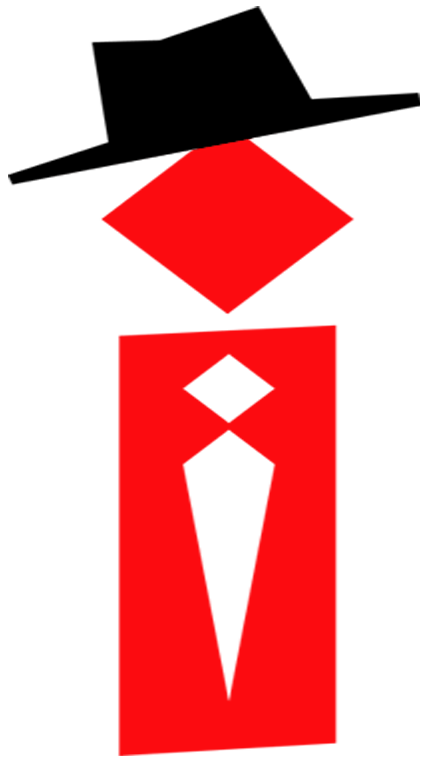 The maps below show the changes that occurred to a town named Willington in 1780, 1860 and 2000.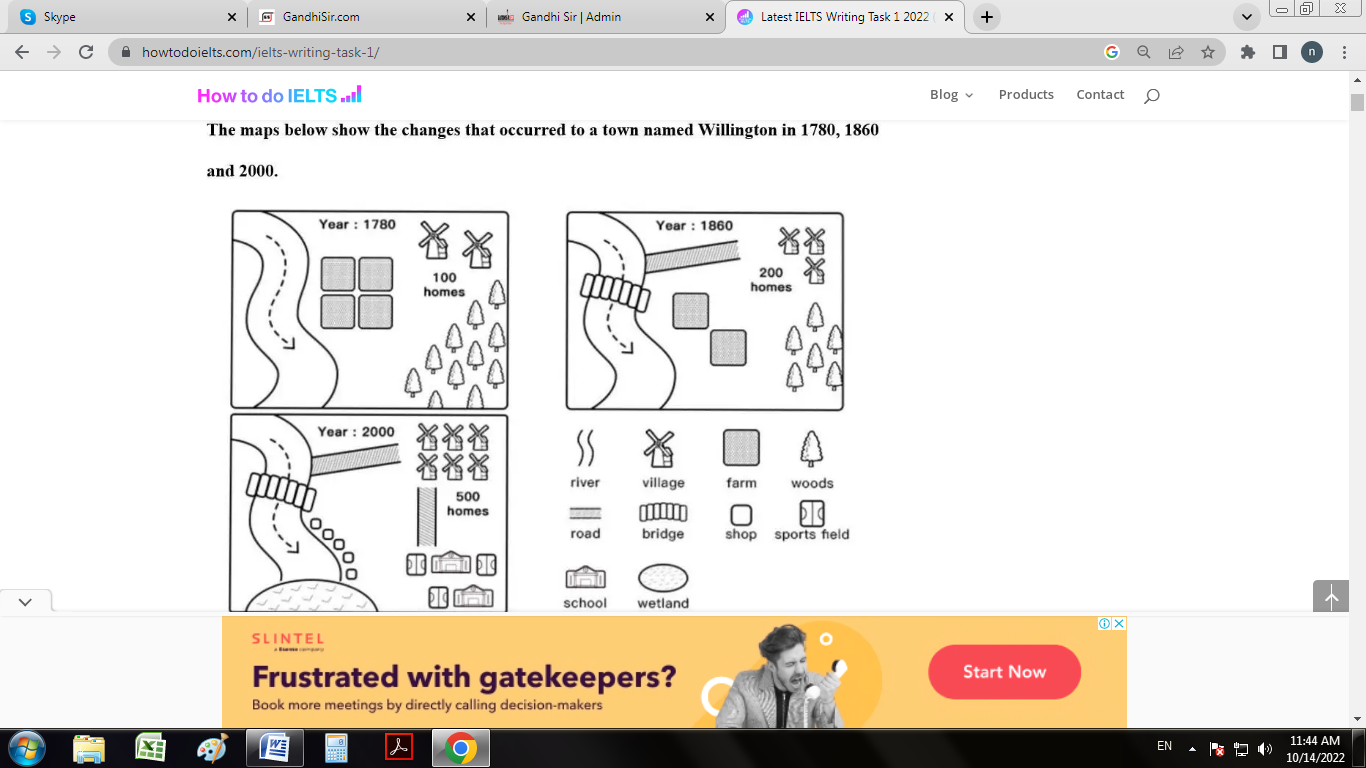 Task-2Some people say that Ebooks and modern technology will totally replace traditional newspaper and magazines to what extent do you agree or disagree.